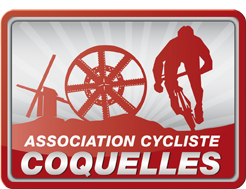                                                        RAPPORT MORAL                                                      EXERCICE 2023Remerciement Mairie de Coquelles et sponsors.L’AC Coquelles, et l’ensemble de ces adhérents remercient une fois de plus, Monsieur le Maire de Coquelles, les services de la Mairie ainsi que les adjoints. Merci pour leurs soutiens financiers sous forme de subvention et technique avec le prêt des différentes salles, comme la salle Huret pour les réunions du comité, la salle polyvalente pour notre brevet et la mairie annexe pour notre assemblé générale.  La subvention annuelle de fonctionnement nous a été renouvelée pour l’année 2023 et je profite de la présence de Mr le Maire et de l’adjoint au sport pour renouveler notre demande pour 2024Un grand merci à nos sponsors et membres du clubAcier du Littoral société de Sébastien ParisseauxBlack Bull Pub société de Greg PrévostGopik société de Romain GentilhomeGillot entreprise société de Julien GillotNous avons tenté de nouveau cette année de reprendre contact avec Habitat Haut de France sans résultat.Effectif 2022Le club est composé cette année de 83 adhérents, environs 50 cyclos et 30 Vététistes. Ce chiffre se compose de quelques départs mais surtout de 10 nouvelles licences, En se référant à l’année 2019 qui fut celle où nous avions le moins d’adhérents depuis la création du club nous avons 25 adhérents de plus.Je remercie d’ailleurs les nouveaux adhérents de dernières minutes en septembre, octobre et novembre qui ont pris leur licence. Je rappelle que les adhésions se font pour année calendaire, de janvier à décembre et que pour des raisons d’assurance, la prise de la licence est obligatoire dès la 4 ème sortie avec le groupe.Bilan de La Cyclopale et Calquella 202312ème édition, une météo peu alléchante au matin et des averses dès 11H malgré tout une belle participation Cyclo et VTT.Les marcheurs, 160 participants VS 120 en 2022, nous constatons avec regret que les problèmes se cumulent d’année en année, des participants qui se perdent et des propriétaires qui se plaignent et enlèvent directement les panneaux.Le comité a décidé de suspendre son partenariat avec le club de marche de Coquelles et envisage de prendre à sa charge les parcours marche dès l’éditions 2025.La Cyclopale a rassemblé 215 Cyclos VS 272 en 2022La Calquella a rassemblé 299 vététistes VS 349 en 2022 et 500 en 2019. Vincent me fait part que notre rando a eu lieu en même temps que la randonnée de Pihen (600 participants)										Un résultat tout à fait honorable mais inférieur aux années précédentes dû à la météo du jour et à celle très incertaine tout au long de la semaine précédant le brevet.Résultat final 674 participants VS 751 en 2022.Par rapport à l’année précédente les inscriptions se sont mieux déroulées le jours du brevet, nous avons amélioré notre logistique avec les inscriptions via le site et celle sur place. Peu d’inscriptions sur le site cette année les participants ayant attendu la dernière minute.Nous avons toujours de bon retour en ce qui concerne notre accueil, la qualité de nos parcours et plus particulièrement le passage sur la plage pour les parcours VTT, les ravitos et la bière à la pompe encore une fois merci à Greg Prévost pour le bon plan sur la tireuse et sur les fûts.Pour conclure, remerciement à tous les bénévoles, pour le traçage des parcours VTT et cyclos, pour les achats, pour les ravitos, pour la sonorisation, pour la prise en charge et l’accueil à la salle et bien évidemment tous les autres adhérents pour leur aide si précieuse avant, pendant et après.Déroulement des activitésLa section cyclo10 à 25 Cyclos se retrouvent le dimanche matin devant la mairie de Coquelles pour les randos des clubs voisins ainsi que des sorties imaginées et prises en charge par Jean-Michel et Romain en back up.Un groupe 1 qui s’étoffe et qui monte en gamme, attention tout fois de rester souder et de bien faire attention aux copains qui lâchent, on peut tous avoir une période de moins bien et je compte sur vous pour trouver un mode de fonctionnement pour rentrer ensemble.Le groupe 2 n’est pas en reste avec des vieux brisquards qui en ont encore dans les jambes.Des discussions sont en cours pour la vraie création d’un groupe 3, pour mémoire nous avons perdu beaucoup d’adhérents dans les années 2016/2017 car nous n’avons pas été à l’écoute de toutes les catégories. Je souhaite que l’année 2024 soit une belle année de transition pour tous les groupes, merci à tous de faire remonter au comité vos souhaits, besoins et idées.    Pour terminer, les sorties de la semaine, mercredi et vendredi matin, toujours autant de participants : certains adhérents du groupe 1 souhaitent une sortie le samedi matin, à voir pour l’organisation et la visibilité pour l’ensemble du club.Cette année, deux grands déplacements, dans les Vosges et un autre au mont Ventoux pour les cyclos.La Section VTTPour commencer, petit bilan des effectifs : nous sommes à environ 30 adhérents pratiquant le vtt, dont certains sont également dans la section cyclo.		Le groupe des VTT électriques prend de l'ampleur, avec une dizaine de pratiquants.		Bilan des sorties et randos de l’année	Le groupe a participé à une dizaine de randonnées organisées par des club locaux. Nous avons donc très bien représenté le club dans la région même si le nombre de randonnées locales baisse d’années en années.		Certains adhérents ont également participé à des grosses sorties extérieures cette année	:										Le Roc d'Ardennes avec Greg Prévost et Thibaut Olivier			L'ELSASS BIKE en Alsace début (raid vtt de 130 kms en 2 jours pour un dénivelé de 4100 de D+, difficile mais tellement beau et bien organisé ! La plus belle sortie de l’année						L’Ardennes TrophyLe Roc d’Azur début octobre à Fréjus (7 participants)			La NORTH CUESTA (tour du nord pas de calais 550 kms à faire en 3 jours et en autonomie)Quelques adhérents participent également aux courses sur sable et font même de très belles performances avec plusieurs top 20 cette année 											 Sorties localesCette année, nous avons expérimenté des sorties locales au départ de la mairie annexe de Coquelles, ce qui nous permet de rallier plus rapidement le bois de Guînes et d'aller rouler plus loin vers le pays Licquois.											Nous avons également fait quelques sorties avec départ délocalisé comme à Marquise ce qui permet d’aller jusqu’à Ambleteuse.										Sorties de l’année prochaine								Pas de programme pour le moment. Si des adhérents veulent proposer des projets de sortie, n'hésitez pas	!																			 La rando du téléthonEdition 2023, belle participation avec un temps sec et ensoleillé malheureusement entre deux tempêtes. Un constat regrettable, seul le club de Marquise a répondu présent. Résultat 303 Euros récoltés, nous allons de nouveau cette année discuter et voter en comité un apport supplémentaire.Renouvellement de licence 2024Pas de changement pour l’année prochaineLe petit braquet reste à 41€50 et 20.75€ pour les résidents Coquellois.Le grand braquet reste à 91€50 et 45.75€ pour les résidents Coquellois.Pour les moins de 25 ans 33€ petit braquet et 83€ grand braquetComme l’année dernière, le renouvellement des licences se fera de décembre à fin février. Aucun renouvellement de licence ne sera possible après le 28 février, je rappelle que pour des raisons évidentes de gestion nous vous invitons à payer par CB sur le site. Evidemment il sera toujours possible de rentrer au club en tant que nouvel adhérent tout au long de l’année.Nouveauté 2024Le comité a voté la possibilité de ne pas rembourser les frais de sorties annuelles et de renouvellement de casque si l’adhérent n’apporte pas sa contribution au club lors de la Calquella Cyclopale sauf excuses valables. Le comité est conscient que nous risquons de perdre des adhérents, mais il est inconcevable de ne pas participer à la vie du club et de s’inscrire simplement pour bénéficier des avantages de celui-ciUne charte sera à signer électroniquement lors de l’adhésion. Pour vous donner une petite idée voici quelques-unes des recommandations…Les commandements du bon adhérent.Je dois porter ma tenue du club à chaque randonnée extérieure et chaque dimanche, et si mes fesses craignent le cuissard du club je mets mon cuissard noir. Je mets au moins le haut !Je n’utilise pas les réseaux sociaux pour régler un problème de          comportement entre adhérents.Je paye toutes les randonnées auxquelles le club participe et je me fais    rembourser en fin de saison avec le formulaire disponible sur le club.Si je suis confronté à une chute avec mes camarades de route, je fais     marcher en priorité l’assurance de la fédération et je reste toujours dans un esprit de camaraderie.Je paye ma licence dans les délais imposés par le club.Je participe à l’organisation de la Cyclopale ou Calquella pour avoir mes droits de remboursements et réductions aux équipements, sinon je dois avoir une excuse valable.Je suis attentif aux communications par e-mail du club, et aux différents supports numériques qui me permettent de préparer les sorties.Je télécharge le plus souvent mon parcours sur mon compteur GPX pour être au courant sur la route et avant de partir, afin de ne pas compter sur les habituels qui le font.Sur la route, si j’ai la forme, je privilégie la participation au relais quand c’est nécessaire, plutôt que de m’amuser à faire un sprint sur chaque côte et passer devant ceux qui étaient de front.Sur la route je respecte le « 2 de front » si la route le permet, sinon je me range pour laisser passer les voitures.Sur la route je suis vigilant en queue de peloton pour prévenir d’un membre qui est « laché ».Je respecte les horaires de sortie du dimanche matin sans les contester, et je fais l'effort de venir au lieu de rendez-vous à Coquelles.En sortie, je dispose du nécessaire de réparation, et d’un téléphone   portable avec quelques contacts du groupe avec lesquels je roule.Si j’ai perdu mon niveau pour une raison de santé ou d'absence de     pratique, je n’impose pas mon rythme dans mon groupe habituel, mais je fais tout pour revenir au niveau nécessaire, et je ne critique pas ceux qui sont au niveau.En tant qu'adulte, je reste tolérant sur les différences de niveaux et je mets ma fierté de mâle au placard quand je me fais larguer par des    compagnons de route qui s'amusent pour le fun.Lors des sorties, j'avertis mes camarades de route des risques de           circulation par des gestes ou des avertissement vocaux.Reconduction des manifestations habituelles.La Cyclopale et La Calquella 2024 se dérouleront en même temps le dimanche 28 avril.Changement pour la future édition, nous n’inviterons pas le club de marche de Coquelles suite aux problèmes rencontrés les années précédentes.De plus, nous avons cette année calculé le prix de revient par participants, celui-ci est de 3€ en sachant que nous en reversons 2 aux marcheurs et que le prix est de 4 à l’inscription cela n’est pas rentable.Un autre point très important une partie des Vététistes, soit une quinzaine de personnes ne seront pas présentes pour cause de mariage au Mexique.Il faudra de ce fait, être vigilant et se rendre encore plus disponible.Nous allons donc lancer encore plus tôt les fiches de postes pour que vous puissiez vous positionner afin de nous donner un visuel rapide sur les  postes clés.Par conséquence, nous allons aussi retirer des parcours VVT, le passage plage, Vincent et Christian, vont essayer de faire des parcours le plus efficace possible pour optimiser les ravitaillements et faciliter la tâche au maximum.Le téléthon 2024, au vue de la météo de Novembre depuis plusieurs années, nous allons réfléchir pour la déplacer sur Octobre ou carrément décembre, plus froid mais plus sec.Déplacements divers hors parcours du dimanche avec départ Mairie de CoquellesJe relance cette année les invitations pour l’année 2024, les membres du club qui souhaitent organiser un déplacement bien ficelé avec besoin de financement, merci de le soumettre au comité pour étude.Pour rappel, il est important de nous amener des dossiers bien préparés (nombres de participants, location de véhicules et autres) même pour des déplacements style Lille-Hardelot ou Chti Bike.Manifestations : Prise en charge de frais.Les frais de déplacements notamment pour des manifestations éloignées de Coquelles sont pris en charge dans les mêmes conditions que les années précédentes.  Pour 2024, les frais d’inscription des brevets locaux sont toujours à régler par l’adhérent qui sera remboursé après avoir fourni les documents adéquats au trésorier. Pour des raisons de rapidité et d’efficacité, toute demande de remboursement devra être accompagner d’un RIB Bancaire.Changement d’équipementPas de renouvellement pour l’année 2023 ni 2024, seuls les nouveaux adhérents peuvent bénéficier d’un tarif avantageux ainsi que les personnes ayant eu un accident et qui souhaitent recommander.La commande 2024 sera possible dès le premier mars avec une clôture mi-avril pour une livraison fin mai, merci de ne pas oublier de commander les tenues été et hiver en même temps, ce sera la seule et unique commande de l’année.Merci à Michel pour cette superbe prise en charge, il faut rappeler que cela prend beaucoup de temps.Buffet campagnard lors du brevetNous allons pour 2024 renouveler le buffet campagnard qui remplace désormais le traditionnel repas de fin d’année le jour de la Rando pour remercier les bénévoles présents ce jour-là.RDV pot de l’amitié pour la fin de saisonNous allons renouveler le pot de fin de saison, un rdv sera fixé selon la météo pour les cyclos et Vététistes un dimanche de décembre juste après la sortie à l’Antre du Dragon, lieu où nous avons été trés bien reçus en 2022, au cas où pas d’obligation impérative de faire la sortie du matin pour bénéficier de ce pot.ComitéNous accueillons cette année un nouveau membre au sein du comité en la présence de Bruno Leroux qui rejoint l’intendance avec Michel, François et WilliamEpilogueJe tiens à remercier tous les adhérents qui contribuent à la vie du club, le comité et les bénévoles qui rendent possible les manifestations que nous organisons, Calquella, Cyclopale et Téléthon. Sans vous, pas de club et pas de vie de club, je vous encourage toutes et tous à maintenir vos efforts pour la pérennité de notre club.A noter, remerciement à Karine pour la partie secrétariat qui n’est pas une partie de plaisir, à Renaud pour la gestion du club et l’entretien du site, à Romain pour la communication,  Christian et Vincent pour la gestion du groupe VTT, à Michel pour la gestion des tenues, et enfin à François, Bruno et William pour l’intendance.    Tout cela nous permet d’avoir une image de club dynamique qui attire du monde.Le président   Nelson Guarneri